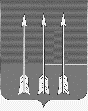 Администрациязакрытого административно-территориального образования Озерный Тверской областиП О С Т А Н О В Л Е Н И Е20.02.2024  № 15О закреплении автотранспорта за участковыми избирательными комиссиями в дни голосования по выборам Президента Российской Федерации15, 16, 17 марта 2024 годаВ соответствии с п. 16 ст. 20 Федерального закона от 12.06.2002 г. № 67-ФЗ «Об основных гарантиях избирательных прав и права на участие в референдуме граждан Российской Федерации» администрация ЗАТО Озерный постановляет:1. Закрепить за участковыми избирательными комиссиями № 578 - 582 автомобильный транспорт в период проведения выборов Президента Российской Федерации 15, 16, 17 марта 2024 года (Приложение 1).2. Использовать для голосования мобильные избирательные участки в случае возникновения чрезвычайной ситуации, при которой продолжение проведения голосования в помещениях участковых избирательных комиссий становится невозможным.  3. Утвердить маршруты перевозки избирательной документации (Приложение 2).4.	Данное постановление направить в Территориальную избирательную комиссию ЗАТО Озерный.5. Контроль за исполнением данного постановления возложить на первого заместителя Главы администрации ЗАТО Озерный А.Н. Комарова6. Опубликовать постановление в газете «Дни Озерного» и разместить на официальном сайте муниципального образования ЗАТО Озерный в информационно-телекоммуникационной сети Интернет (www.ozerny.ru).7.	Постановление вступает в силу с даты подписания.Глава ЗАТО Озерный                            				Н.А. ЯковлеваПриложение 1 к постановлению администрации ЗАТО Озерныйот 20.02.2024 года № 15Закрепление автотранспорта за УИК №№ 578 - 582 в период проведения выборов Президента Российской Федерации 15, 16, 17 марта 2024 годаПриложение 2 к постановлению администрации ЗАТО Озерныйот 20.02.2024 года № 15Маршруты перевозки избирательной документации в период проведения выборов Президента Российской Федерации15, 16, 17 марта 2024 года№ УИКМарка, государственный регистрационный номер автомобиля, собственникВодитель, закреплённый за автомобилемМаршрут движенияМобильный избирательный участок578Skoda OctaviaС 232 РО 69 (отдел образования администрации)Середа Александр Николаевич, 89109325925По территории ЗАТО ОзерныйГАЗ 32-21 «НЕКСТ»98-78 АВ 50 579Skoda OctaviaС 232 РО 69 (отдел образования администрации)Середа Александр Николаевич, 89109325925По территории ЗАТО ОзерныйФОРД-ТРАНЗИТ 7322 АР 50 580Peugeot 408Е 472РВ 69(МКУ «АТС ЗАТО Озерный»)Янчевский Павел Валентинович, 89109331732По территории ЗАТО ОзерныйМАКСУС В 365 МУ 69581Nissan TeanaО091 ОО 69(МКУ «АТС ЗАТО Озерный»)Муратов Роман Равильевич, 89106407763По территории ЗАТО Озерный, по маршруту ЗАТО Озерный – Тверь, Тверь – ЗАТО ОзерныйЛуидор 225 ОН4 Р 189 СМ 69582Peugeot 408Е 472РВ 69(МКУ «АТС ЗАТО Озерный»)Янчевский Павел Валентинович, 89109331732По территории ЗАТО Озерный Газель 3221 Х 682 КН 69№ ИУОсновной маршрутЗапасной маршрут578По ул.Московская от дома №9 до дома №1а ул.ПобедыПо ул.Московская от дома №9, по пер.Садовый, ул.Советская, ул.Уварова до дома №1а ул.Победы579По ул.Московская от дома №9 до дома №1а ул.ПобедыПо ул.Московская от дома №9, по ул.Уварова, ул.Советская, ул.Уварова до дома №1а ул.Победы580По ул.Победы от дома №2, ул.Киевская, ул.Ленинградская, ул.Московская, ул.Уварова до дома № 1а  ул.ПобедыПо ул.Победы от дома №2, по площади Победы до дома № 1а  ул.Победы581По ул.Победы от дома №3, ул.Ленинградская, ул.Московская, ул.Уварова до дома № 1а  ул.ПобедыПо ул.Победы от дома №3, по площади Победы до дома № 1а  ул.Победы582По ул.Победы от дома №2,  ул.Киевская, ул.Ленинградская, ул.Московская, ул.Уварова до дома № 1а  ул.ПобедыПо ул.Победы от дома №2, по площади Победы до дома № 1а  ул.ПобедыМаршрут перевозки бюллетеней от ТИК ЗАТО Озерный в ИК Тверской областиМаршрут перевозки бюллетеней от ТИК ЗАТО Озерный в ИК Тверской областиМаршрут перевозки бюллетеней от ТИК ЗАТО Озерный в ИК Тверской областиПо ул.Победы от дома № 1а, по ул.Московская, через КПП №1, по а/д Россия до г.ТверьПо ул.Победы от дома № 1а, по ул.Ленинградская, ул.Труда, через КПП №2, по а/д Россия до г.Тверь